DSWD DROMIC Terminal Report on the Fire Incident in Brgy. Tejero, Cebu City24 May 2019, 12NNSUMMARYThis is the final report on the fire incident that occurred in Barangay Tejero, Cebu City on April 26, 2019 at 4:50 PM. Source: DSWD-FO VIIStatus of Affected Families / PersonsA total of 308 families or 1,500 persons were affected in Brgy. Tejero, Cebu City (see Table 1).Table 1. Number of Affected Families / PersonsSource: DSWD-FO VIIStatus of Affected Families / PersonsA total of 308 families or 1,500 persons are currently taking temporary shelter inside Tejero Complex in Cebu City (see Table 2).Table 2. Number of Served Families / Persons Inside ECsNote: The needs of the affected families and individuals shall be provided by the LGU of Cebu CitySource: DSWD-FO VIIDamaged HousesThere are 160 damaged houses; of which, 159 houses are totally damaged and 1 house is partially damaged by the fire (see Table 3).Table 3. Number of Damaged Houses Source: DSWD-FO VIIIII.  	Summary of Assistance ProvidedA total of ₱3,432,392.91 worth of assistance was provided to the affected families; ofwhich, ₱662,642.91 was provided by DSWD and ₱2,769,750.00 from LGU (see Table 4).Table 4. Cost of Assistance Provided to Affected Families / PersonsSource: DSWD-FO VIISITUATIONAL REPORTDSWD-FO VII*****The Disaster Response Operations Monitoring and Information Center (DROMIC) of the DSWD-DRMB continues to closely coordinate with DSWD-FO VII for any request of Technical Assistance and Resource Augmentation (TARA).Prepared by:MARIEL B. FERRARIZRODEL V. CABADDUReleasing OfficerPHOTO DOCUMENTATION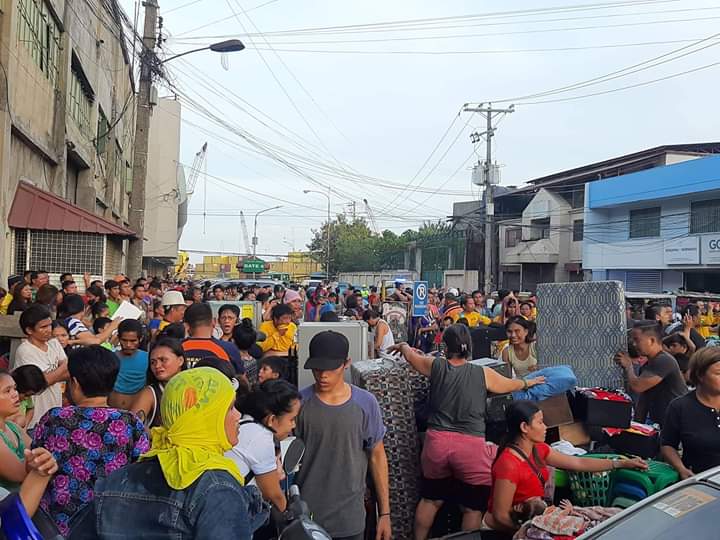 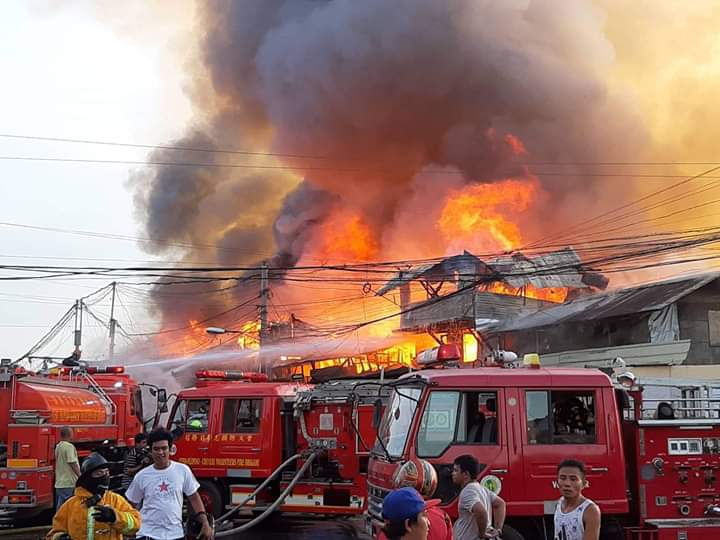 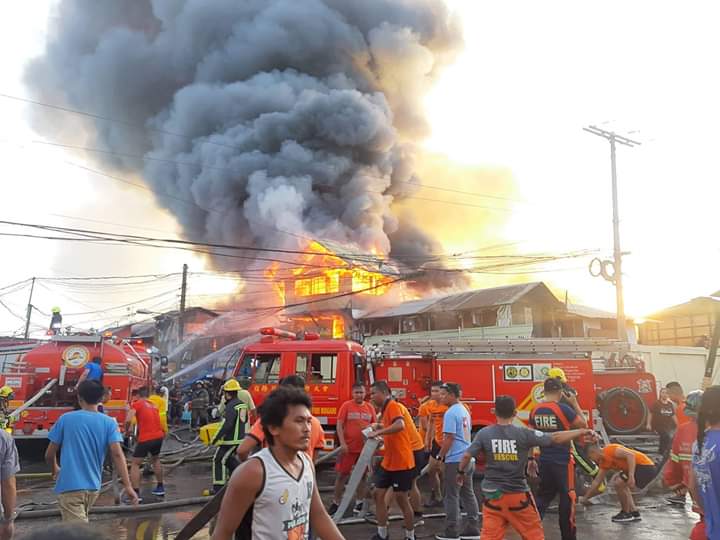 REGION / PROVINCE / MUNICIPALITY REGION / PROVINCE / MUNICIPALITY  NUMBER OF AFFECTED  NUMBER OF AFFECTED  NUMBER OF AFFECTED REGION / PROVINCE / MUNICIPALITY REGION / PROVINCE / MUNICIPALITY  Barangays  Families  Persons GRAND TOTALGRAND TOTAL 1  308  1,500 REGION VIIREGION VII 1 308 1,500 CebuCebu 1 308 1,500 Cebu City (capital)1 308 1,500 REGION / PROVINCE / MUNICIPALITY REGION / PROVINCE / MUNICIPALITY  NUMBER OF EVACUATION CENTERS (ECs)  NUMBER OF EVACUATION CENTERS (ECs)  INSIDE ECs  INSIDE ECs  INSIDE ECs  INSIDE ECs REGION / PROVINCE / MUNICIPALITY REGION / PROVINCE / MUNICIPALITY  NUMBER OF EVACUATION CENTERS (ECs)  NUMBER OF EVACUATION CENTERS (ECs)  Families  Families  Persons  Persons REGION / PROVINCE / MUNICIPALITY REGION / PROVINCE / MUNICIPALITY  CUM  NOW  CUM  NOW  CUM  NOW GRAND TOTALGRAND TOTAL1 1  308  308 1,500 1,500 REGION VIIREGION VII1 1  308  308 1,500 1,500 CebuCebu1 1  308  308 1,500 1,500 Cebu City (capital) 1 1 308 308  1,500  1,500 REGION / PROVINCE / MUNICIPALITY REGION / PROVINCE / MUNICIPALITY NO. OF DAMAGED HOUSES NO. OF DAMAGED HOUSES NO. OF DAMAGED HOUSES REGION / PROVINCE / MUNICIPALITY REGION / PROVINCE / MUNICIPALITY  Total  Totally  Partially GRAND TOTALGRAND TOTAL 160 159 1REGION VIIREGION VII160159 1 CebuCebu160159 1Cebu City (capital) 160  159 1 REGION / PROVINCE / MUNICIPALITY REGION / PROVINCE / MUNICIPALITY  TOTAL COST OF ASSISTANCE  TOTAL COST OF ASSISTANCE  TOTAL COST OF ASSISTANCE  TOTAL COST OF ASSISTANCE  TOTAL COST OF ASSISTANCE REGION / PROVINCE / MUNICIPALITY REGION / PROVINCE / MUNICIPALITY  DSWD  LGU  NGOs  OTHERS  GRAND TOTAL GRAND TOTALGRAND TOTAL662,642.91 2,769,750.00 -  -  3,432,392.91 REGION VIIREGION VII662,642.91 2,769,750.00 -  -  3,432,392.91 CebuCebu662,642.91 2,769,750.00 -  -  3,432,392.91 Cebu City (capital)662,642.91 2,769,750.00 - - 3,432,392.91 DATESITUATIONS / ACTIONS UNDERTAKEN24 May 2019DSWD-FO VII submitted their terminal report